Name: _____________________________ Date: __________________ Period: ___________CHANGES OF STATEWhat are Changes of State?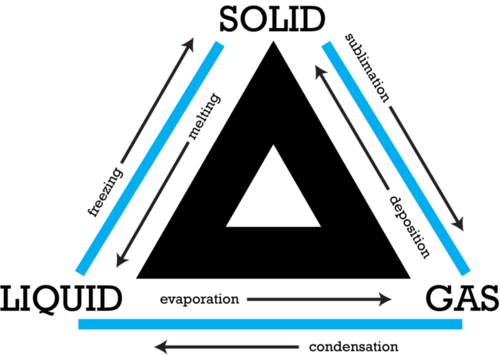 _________________ Changes_______________________ changesExamples:  Melting ____________________Sublimation____________________________________________Vaporization Energy, Temperature & Changes of StateEnergy is always involved in changes of ___________________.  Matter either _______________or ___________________________energy when it changes state._________________________ – the average kinetic energy of the particles of matter.Changes between Liquids & SolidsFreezing – liquid changing into a __________________Liquid particles lose energy until they no longer ______________ ______________ each other.  Once in a ____________________ position they become a solidFreezing point – the temperature at which a ________________changes into a ________________Example:  Water 0°C (32°F)MeltingMelting – when ______________ changes into a _________________Melting point – the ____________________________ at which a solid changes to a liquid.Melting point is the same as the _______________________ point.  Heat of fusion - the amount of ___________________ required to change a substance from the solid phase to the liquid phase at its _____________________  ______________________ Changes between Liquids and Gases_____________________________– liquid changes to a gas  point at which the liquid breaks free of all attractive forces and changes into a _____________2 ways evaporation (happens at the ___________________of the liquid) particles break away into the air without boilingboiling (throughout _____________________substance)Boiling point the temperature at which the ____________________of the ______________ in the liquid is equal to the external pressure acting on the _____________________of the liquidHeat of vaporization the amount of _______________required for the liquid at its boiling point to become a __________CondensationCondensation – gas changes to a ____________________Water vapor cools, _______________  ________________, forms dropletsExamples: _____________________________________________Changes between Solids and GasesSublimation – solids change _________________________to a gas (without going through being a liquid)Example:  ____________________________________DepositionDeposition – gas changes ______________________ to a solid without going through the liquid state.Example: ______________________________Heat Curve or Phase Diagram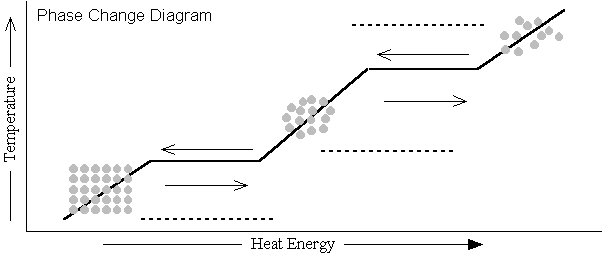 Temperature remains constant during a change in state.